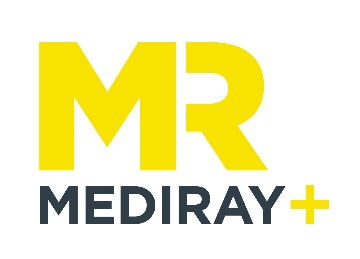 Buy 3 Get 1 50% Off - Pipette Claim FormThank you for purchasing your Eppendorf pipettes with Mediray. Please fill out all the fields below and send through to info@mediray.co.nz to claim your free pipette(s)!Terms and ConditionsYour half price pipette must be of equal or lesser value to the cheapest of the three pipettes purchased.Promotion valid for Eppendorf Reference 2 and Research Plus 3 pack options.Promotion not valid for trade-in pipettes. Promotion not valid for the Research Plus 3 pack option that also comes with a carousel.Claims can be made up until October 31st 2019.Full Name: Email:Phone:Organisation (please also include location if your organisation has multiple sites):PO number (if available): Desired Full Price Pipettes: Desired ½ Price Pipette(s):